Martfű Város Polgármesterétől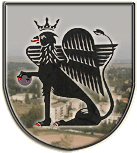 5435 Martfű, Szent István tér 1. Tel: 56/450-222; Fax: 56/450-853E-mail: titkarsag@ph.martfu.huElőterjesztés a TOP-1.4.1-15-JN1-2016-00001 azonosító számú, „Bölcsőde bővítése, óvodai férőhelyek felújítása Martfűn” című  pályázat keretében a bölcsőde épület kialakítására saját erő vállalásáraMartfű Város Önkormányzata Képviselő-testületének 2018. április 24-ei üléséreElőkészítette: Baloghné Juhász Erzsébet irodavezetőVéleményező: Pénzügyi, Ügyrendi és Városfejlesztési BizottságDöntéshozatal: egyszerű többség Tárgyalás módja: nyilvános ülésTisztelt Képviselő- testület!Önkormányzatunk a TOP- 1.4.1-15 keretében beadott „Bölcsőde bővítése, óvodai férőhelyek felújítása Martfűn” című pályázat keretén belül sor került a bölcsöde épület kivitelezési munkáinak közbeszerzésére. 2018. április 10-én a közbeszerzési eljárás keretében 2 db ajánlat érkezett. A hiánypótlást követően mindkét ajánlat érvényes. Az ajánlatok közül a számunkra kedvezőbb ajánlati ár:  96.539.324,- Ft + Áfa. A bölcsőde épület kialakítására rendelkezésre álló fedezet : 47.587.024,- Ft + Áfa.  Tekintettel arra, hogy a rendelkezésre álló fedezet összege alacsonyabb, mint a legkedvezőbb ajánlati ár, ezért a kivitelezés sikeres megvalósítása érdekében önkormányzatunknak további fedezetet szükséges biztosítani, 48.952.300,- Ft+ Áfa összegben.Amennyiben önkormányzatunk nem vállalja az önerő biztosítását, a pályázat megvalósítása meghiúsul.Javaslom a Képviselő- testület a kivitelezés megvalósításához szükséges fedezetet az önkormányzat 2018. évi költségvetésének általános tartalékkerete terhére biztosítsa.Kérem előterjesztésem megtárgyalását és az alábbi határozati javaslat elfogadását.Határozati javaslat:Martfű Város Önkormányzata Képviselő-testületének……. /2018.(…….) határozataa TOP-1.4.1-15-JN1-2016-00001 azonosító számú, „Bölcsőde bővítése, óvodai férőhelyek felújítása Martfűn” című  pályázat keretében a bölcsőde épület kialakítására saját erő vállalásárólMartfű Város Önkormányzata Képviselő-testülete megtárgyalta a TOP-1.4.1-15-JN1-2016-00001 azonosító számú, „Bölcsőde bővítése, óvodai férőhelyek felújítása Martfűn” című  pályázat keretében a bölcsőde épület kialakítására saját erő vállalására vonatkozó előterjesztést és az alábbiak szerint döntött:Martfű Város Önkormányzata Képviselő-testülete a bölcsőde épület kialakítására rendelkezésre álló fedezethez - 47.587.024, - Ft + Áfa-, az önkormányzat 2018. évi költségvetésének  általános tartalékkerete terhére további 48.952.300,- Ft+ Áfa fedezetet biztosít, a pályázat megvalósításának érdekében.Erről értesülnek:Jász-Nagykun-Szolnok Megyei Kormányhivatal Valamennyi képviselő helyben. Műszaki iroda helybenPénzügyi és Adóügyi irodaMartfű, 2018.április 21.                                                                                                                  Dr. Papp Antal                                                                                                polgármester